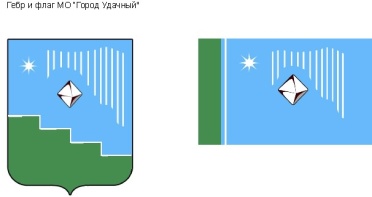 Российская Федерация (Россия)Республика Саха (Якутия)Муниципальное образование «Город Удачный»Городской Совет депутатовV созывПРЕЗИДИУМРЕШЕНИЕ  25 октября 2023 года                                                                	   	                         № 12-2О поощрении благодарственным письмом городского Совета депутатов МО «Город Удачный»В соответствии с Положением о наградах и поощрениях муниципального образования «Город Удачный» Мирнинского района Республики Саха (Якутия), на основании решения городской комиссии по наградам и поощрениям Президиум городского Совета депутатов решил:За высокий профессионализм, многолетний добросовестный труд и в связи с празднованием Дня автомобилиста поощрить благодарственным письмом городского Совета депутатов МО «Город Удачный»:- Пикулёва Сергея Николаевича, слесаря по ремонту автомобилей 6 разряда группы ремонта автотранспорта общего назначения участка по ремонту автомобильного транспорта центра сервисного обслуживания горнотранспортного комплекса Удачнинского горно-обогатительного комбината акционерной компании «АЛРОСА» (ПАО);- Николаева Петра Петровича, слесаря по ремонту автомобилей 5 разряда Удачнинского дорожного участка Мирнинского управления автомобильных дорог акционерной компании  «АЛРОСА» (ПАО);- Вареник Дениса Ивановича, начальника автоколонны грузового транспорта Муниципального унитарного предприятия «Удачнинское производственное предприятие муниципального хозяйсвта»..Опубликовать настоящее решение в средствах массовой информации.Настоящее решение вступает в силу со дня его принятия.Контроль исполнения настоящего решения возложить на председателя городского Совета депутатов В.В. Файзулина.Председательгородского Совета депутатов 			                                 В.В. Файзулин